Tryas Oleg Widoyokoolegtryas@gmail.com24 June 1988JL KH Abdul Hamid II No 7 002/003 Durikosambi Cengkareng Jakarta Barat 11750(+62) 081280490462 | (+62) 087889900866ExperienceExperienceExperienceAug 2014 - Jan 2015Reporter
Harian Terbit JakartaReporter
Harian Terbit JakartaProduce original news about technology, gadget and telecommunication issues.
Arrange question list for interviewing local and national public figure and businessmen for profiles and editing stories for grammatical correctness.Produce original news about technology, gadget and telecommunication issues.
Arrange question list for interviewing local and national public figure and businessmen for profiles and editing stories for grammatical correctness.Jan 2014 - Aug 2014Writing Editor
PT Cometa Media (Ala Indonesia Magazine) | Jakarta Raya, IndonesiaWriting Editor
PT Cometa Media (Ala Indonesia Magazine) | Jakarta Raya, IndonesiaDesigning monthly themes and issues along with fashion editorial team and specify contents and figures that will be covered
checking and rewrite the translation from ALA Magazine Turkey
editing script from reporters and contributors
Writing headlines and editorial notes of each editionDesigning monthly themes and issues along with fashion editorial team and specify contents and figures that will be covered
checking and rewrite the translation from ALA Magazine Turkey
editing script from reporters and contributors
Writing headlines and editorial notes of each editionJul 2013 – April  2014
Reporter
PT Suara Pemred Indonesia | Jakarta Raya, IndonesiaReporter
PT Suara Pemred Indonesia | Jakarta Raya, Indonesia
 Writing strories and combining with all data from reporter and reasearch research analyst 
Arrange question list for reporter
Editing stories for grammatical correctness. 
Work closely with reporter in news room 


 Writing strories and combining with all data from reporter and reasearch research analyst 
Arrange question list for reporter
Editing stories for grammatical correctness. 
Work closely with reporter in news room 

Jan 2012 - Jun 2013
Writer (Contributor)
PT Bumi Budaya (Jogjanews.com) | Yogyakarta, IndonesiaWriter (Contributor)
PT Bumi Budaya (Jogjanews.com) | Yogyakarta, Indonesia
 Research, writes, edits, and posts content in a variety of media (text, audio, visual) Collaborate with the arts editor and news department on optimal placement of material
'live' online reporting or real-time blogging when covering important events
 Research, writes, edits, and posts content in a variety of media (text, audio, visual) Collaborate with the arts editor and news department on optimal placement of material
'live' online reporting or real-time blogging when covering important eventsFeb 2011 - May 2013
Reporter
PT Yogyakarta Intermedia Pers-RadarJogja Jawapos | Yogyakarta, IndonesiaReporter
PT Yogyakarta Intermedia Pers-RadarJogja Jawapos | Yogyakarta, Indonesia
Produce original news about financial information, economic regulation, insurance, and microeconomic.
Arrange question list for interviewing local and national public figure and businessmen for profiles and editing stories for grammatical correctness.
Develop influential and credible sources for news across a wide range of subjects
• 
Produce original news about financial information, economic regulation, insurance, and microeconomic.
Arrange question list for interviewing local and national public figure and businessmen for profiles and editing stories for grammatical correctness.
Develop influential and credible sources for news across a wide range of subjects
• Dec 2009 - Jan 2011
content developer/content writer
PT Agranet Multicitra Siberkom (detik.com) | Yogyakarta, Indonesiacontent developer/content writer
PT Agranet Multicitra Siberkom (detik.com) | Yogyakarta, IndonesiaRESPONSIBILITIES: 
produce a wide variety of content (politic, economy, sport, and lifestyle)for the Web. 
Design effective news content for premium SMS and mobile application 
Work closely with the reporter in news room 
Works with developers/IT stafft assess any technical challenges (technical troubleshooting) in displaying the content.
RESPONSIBILITIES: 
produce a wide variety of content (politic, economy, sport, and lifestyle)for the Web. 
Design effective news content for premium SMS and mobile application 
Work closely with the reporter in news room 
Works with developers/IT stafft assess any technical challenges (technical troubleshooting) in displaying the content.
EducationEducationEducation2010Universitas Gadjah Mada
Bachelor's Degree in Political Science | IndonesiaUniversitas Gadjah Mada
Bachelor's Degree in Political Science | IndonesiaMajorManagement and Public PolicyIncompleteSkillsSkillsSkillsAdvancedWriting ArticlesWriting ArticlesIntermediateEditing And Proofreading, Media PlanningEditing And Proofreading, Media PlanningLanguagesLanguagesLanguagesProficiency level: 0 - Poor, 10 - ExcellentProficiency level: 0 - Poor, 10 - ExcellentProficiency level: 0 - Poor, 10 - ExcellentLanguageSpoken 	Written 	Relevant CertificatesSpoken 	Written 	Relevant CertificatesBahasa Indonesia   10 	   10 	-   10 	   10 	-English   7 	   8 	-   7 	   8 	-Additional InfoAdditional InfoAdditional InfoPreferred Work LocationJakarta RayaJakarta RayaOther InformationEducational Background

2000 – 2003	 : 176 Junior High School, West Jakarta
2003 – 2006     :78 Senior High School, West Jakarta
2006 – 2010     :Department of Public Policy and Management,  Gadjah Mada University Yogyakarta (incomplete) 

Organization Background

2007-2009	  : Editorial Staff  Badan Penerbitan Pers Mahasiswa (BPPM) Balairung UGM 
2008-2010	  : Member of Gerakan Mahasiswa Nasional Indonesia (GMNI) Komisariat Fisipol UGM    Yogyakarta
2011-Present          : Member of Aliansi Jurnalis Independen (AJI) Kota YogyakartaEducational Background

2000 – 2003	 : 176 Junior High School, West Jakarta
2003 – 2006     :78 Senior High School, West Jakarta
2006 – 2010     :Department of Public Policy and Management,  Gadjah Mada University Yogyakarta (incomplete) 

Organization Background

2007-2009	  : Editorial Staff  Badan Penerbitan Pers Mahasiswa (BPPM) Balairung UGM 
2008-2010	  : Member of Gerakan Mahasiswa Nasional Indonesia (GMNI) Komisariat Fisipol UGM    Yogyakarta
2011-Present          : Member of Aliansi Jurnalis Independen (AJI) Kota YogyakartaEducational Background

2000 – 2003	 : 176 Junior High School, West Jakarta
2003 – 2006     :78 Senior High School, West Jakarta
2006 – 2010     :Department of Public Policy and Management,  Gadjah Mada University Yogyakarta (incomplete) 

Organization Background

2007-2009	  : Editorial Staff  Badan Penerbitan Pers Mahasiswa (BPPM) Balairung UGM 
2008-2010	  : Member of Gerakan Mahasiswa Nasional Indonesia (GMNI) Komisariat Fisipol UGM    Yogyakarta
2011-Present          : Member of Aliansi Jurnalis Independen (AJI) Kota Yogyakarta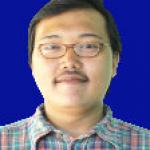 